Not: Ders Programına Dersin Kodu, Adı, Dersliği ve Öğretim Elemanı Yazılması Gerekmektedir.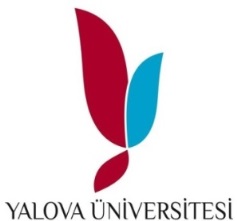 Yalova ÜniversitesiÇınarcık Meslek Yüksekokulu…………………………ProgramıSınıf 2. Öğretim Haftalık Ders ProgramıYalova ÜniversitesiÇınarcık Meslek Yüksekokulu…………………………ProgramıSınıf 2. Öğretim Haftalık Ders ProgramıYalova ÜniversitesiÇınarcık Meslek Yüksekokulu…………………………ProgramıSınıf 2. Öğretim Haftalık Ders ProgramıYalova ÜniversitesiÇınarcık Meslek Yüksekokulu…………………………ProgramıSınıf 2. Öğretim Haftalık Ders Programı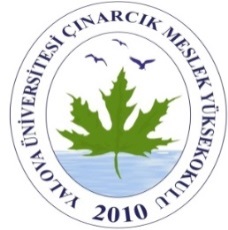 Ders saatiPazartesiPazartesiSalıÇarşambaPerşembeCuma14.00-15.0015.00-16.0016.00-17.0017.00-18.0018.00-19.0019.00-20.0020.00-21.0021.00-22.0022.00-23.00